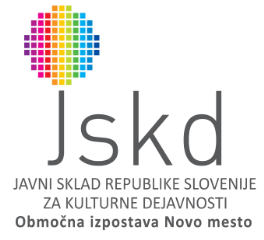 Regijsko srečanjepevcev ljudskih pesmi ingodcev ljudskih vižDolenjske, Bele krajine in Posavja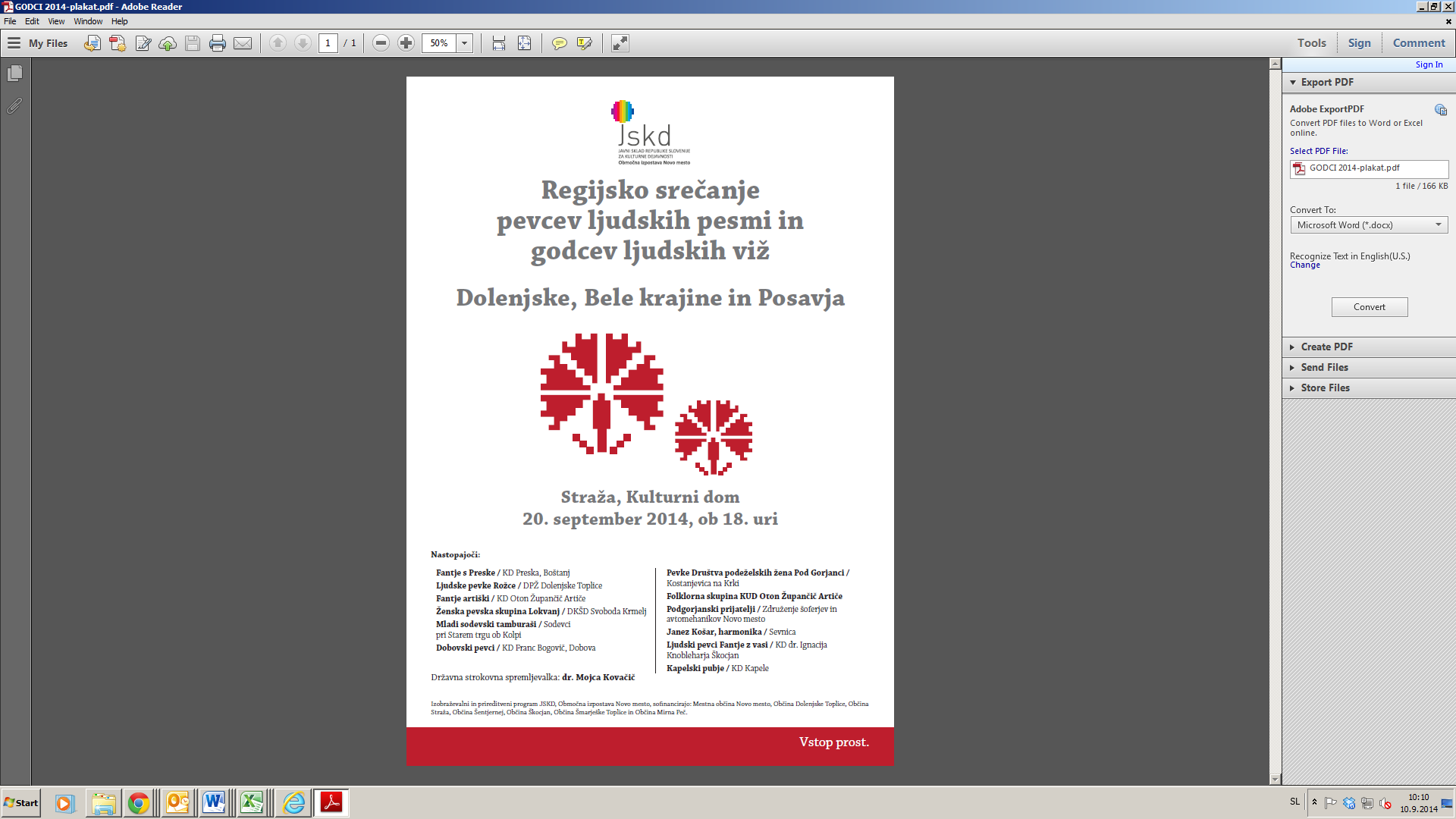 Straža, Kulturni dom20. september 2014, ob 18. UriDržavna strokovna spremljevalka: dr. Mojca KovačičIzobraževalni in prireditveni program JSKD, Območna izpostava Novo mesto, sofinancirajo: Mestna občina Novo mesto, Občina Dolenjske Toplice, Občina Straža, Občina Šentjernej, Občina Škocjan, Občina Šmarješke Toplice in Občina Mirna Peč.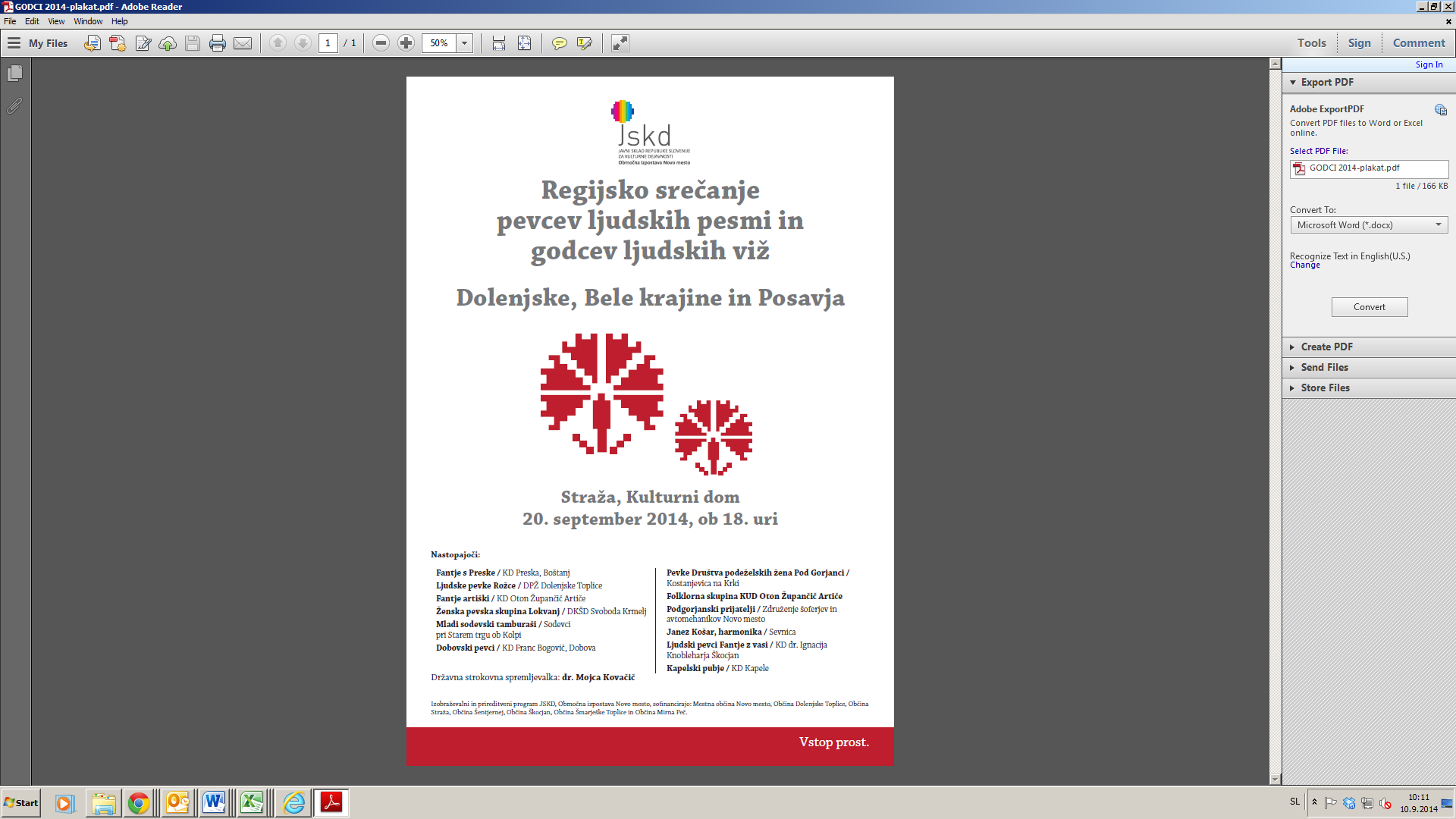 Fantje s Preske / KD Preska, BoštanjLjudske pevke Rožce / DPŽ Dolenjske TopliceFantje artiški / KD Oton Župančič ArtičeŽenska pevska skupina Lokvanj / DKŠD Svoboda KrmeljMladi sodevski tamburaši / Sodevcipri Starem trgu ob KolpiDobovski pevci / KD Franc Bogovič, DobovaPevke Društva podeželskih žena Pod Gorjanci / Kostanjevica na KrkiFolklorna skupina KUD Oton Župančič ArtičePodgorjanski prijatelji / Združenje šoferjev in avtomehanikov Novo mestoJanez Košar, harmonika / SevnicaLjudski pevci Fantje z vasi / KD dr. Ignacija Knobleharja ŠkocjanKapelski pubje / KD Kapele